Commonwealth of Massachusetts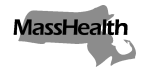 Executive Office of Health and Human ServicesOffice of Medicaidwww.mass.gov/masshealthMassHealthAdult Day Health Bulletin 25August 2021TO:	Adult Day Health Providers Participating in MassHealthFROM:	Amanda Cassel Kraft, Acting Assistant Secretary for MassHealth [signature of Amanda Cassel Kraft]RE:	Rate Increases and Reporting Requirements for Certain Home-and Community-Based Services Related to Section 9817 of the American Rescue Plan ActIntroductionThe Executive Office of Health and Human Services (EOHHS) has established enhanced rates for certain home and community-based services (HCBS), including MassHealth-covered Adult Day Health (ADH) services, under 101 CMR 447.00: Rates for Certain Home-and Community-based Services Related to Section 9817 of the American Rescue Plan Act for dates of service beginning July 1, 2021, through December 31, 2021. These enhanced rates have been established to advance the Commonwealth’s initiatives related to Section 9817 of the American Rescue Plan Act. Specifically, these enhanced rates promote workforce development, strengthen the HCBS workforce, and address reduced utilization of day program services during the continued federal public health emergency.This bulletin sets forth the enhanced rates and billing instructions in effect for MassHealth-covered ADH services for dates of service beginning July 1, 2021, through December 31, 2021, and the required provider attestation and reporting requirements regarding use of the funds associated with the add-on for workforce development established under 101 CMR 447.00.Enhanced ADH Rates and Billing Instructions for Dates of Service from July 1, 2021, through December 31, 2021	Enhanced RatesTo address reduced utilization of day program services during the continued federal public health emergency, rates for the following services are being established in 101 CMR 447.00 at an amount 25% higher than the existing rates for these services as established in 101 CMR 310.00: Rates for Adult Day Health Services. Enhanced funding attributable to the 25% rate increase to address reduced utilization of these services is not subject to the allowable use, attestation, and spending report requirements set forth in this bulletin.In addition, EOHHS is establishing a 10% rate add-on to promote workforce development and strengthen the HCBS workforce during the continued federal public health emergency.Service ProvisionAll ADH services receiving enhanced funding must be delivered in accordance with all applicable program requirements and regulations as set forth in 130 CMR 404.000: Adult Day Health Services and 105 CMR 158.029: Licensure of Adult Day Health Programs. Administrative and Billing RequirementsAll existing provider billing processes will remain in effect during the period of enhanced funding, beginning July 2021, through December 2021. Providers must submit claims according to policies and procedures set forth in applicable administrative and billing regulations and supporting guidance.ADH Rates for Dates of Service on or after January 1, 2022For dates of service on or after January 1, 2022, MassHealth will pay providers for Adult Day Health services at the rates established under 101 CMR 310.00.Allowable Uses of Enhanced Funding for Workforce DevelopmentProviders will be required to use at least 90% of the 10% workforce development rate add-on for the specific purposes of recruiting, building, and retaining their direct care and support workforce.EOHHS guidance about allowable uses of the enhanced funding, including eligible direct care and support staff and categories of compensation, is available at www.mass.gov/doc/for-masshealth-providers-home-and-community-based-service-enhanced-rate-add-ons-using-american-rescue-plan-act-arpa-funding/download. Provider Attestation and Spending Report As a condition of receipt of these additional funds, eligible provider agencies must complete an attestation assuring EOHHS that they will use at least 90% of the 10% workforce development rate add-on for HCBS workforce development and submit a spending report to EOHHS that accounts for how the enhanced funds were used.EOHHS guidance about the provider attestation and spending report requirements will be provided at a future date at www.mass.gov/info-details/strengthening-home-and-community-based-services-and-behavioral-health-services-using-american-rescue-plan-arp-funding. Providers are encouraged to check this site regularly for updated information.Failure to Submit an Attestation or Spending ReportProviders may be subject to sanction for failure to submit an attestation form and/or spending report in accordance with EOHHS guidance, including the Home and Community-Based Service Enhanced Rate Add-Ons using American Rescue Plan Act (ARPA) Funding guidance noted above, and pursuant to 130 CMR 450.238: Sanctions: General and 130 CMR 450.239: Sanctions: Calculation of Administrative Fine.MassHealth Website This bulletin is available on the MassHealth Provider Bulletins web page.Sign up to receive email alerts when MassHealth issues new bulletins and transmittal letters.Questions Providers may submit questions related to the enhanced funding and other questions related to this bulletin to ARPAMedicaidHCBS@mass.gov.The MassHealth LTSS Provider Service Center is also open from 8 a.m. to 6 p.m. ET, Monday through Friday, excluding holidays. LTSS Providers should direct their questions about this letter or other MassHealth LTSS Provider questions to the LTSS Third Party Administrator (TPA) as follows:CodeUnitRateAdd-onTotalS5102Per Diem$78.34 $7.83$86.17 S5102 TGPer Diem$99.20 $9.92 $109.12 S5101Per 3 Hours$39.15 $3.91 $43.06 S5101 TGPer 3 Hours$49.50 $4.95 $54.45 Phone: Toll free (844) 368-5184Email:support@masshealthltss.com Portal:www.MassHealthLTSS.com Mail:MassHealth LTSSPO Box 159108 Boston, MA  02215Fax:(888) 832-3006